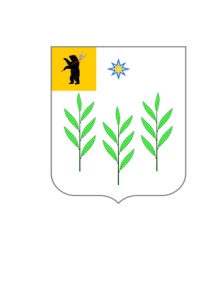 АДМИНИСТРАЦИЯИВНЯКОВСКОГО СЕЛЬСКОГО ПОСЕЛЕНИЯЯрославского муниципального районаЯрославской областиПОСТАНОВЛЕНИЕ           В  соответствии с пунктом 33 статьи 14 Федерального закона от 06.10.2003             № 131-ФЗ «Об общих принципах организации местного самоуправления в Российской Федерации», в целях реализации на территории Ивняковского сельского поселения Стратегии национальной безопасности Российской Федерации до 2020 года, утвержденной Указом Президента Российской Федерации от 12.05.2009 № 537, а также положений Закона Ярославской области от 05.05.2006 № 20-з «О профилактике правонарушений в Ярославской области», постановления Администрации Ярославского муниципального района от 13.02.2015 № 758 «О профилактике правонарушений в Ярославском муниципальном районе», АДМИНИСТРАЦИЯ СЕЛЬСКОГО ПОСЕЛЕНИЯ ПОСТАНОВЛЯЕТ:	1. Внести изменения в постановление Администрации Ивняковского сельского поселения  Ярославского муниципального района Ярославской области от 09 октября 2017 года № 131 «Об утверждении муниципальной целевой программы «Профилактика правонарушений в сфере общественного порядка на территории Ивняковского сельского поселения ЯМР на 2018-2020 годы», согласно Приложению.2. Разместить настоящее постановление на официальном сайте Администрации Ивняковского сельского поселения в сети Интернет. 3. Контроль за исполнением настоящего постановления возложить на заместителя Главы Ивняковского сельского поселения Буличенко А.В. 4.  Постановление вступает в силу с момента подписания.Измененияв муниципальную целевую программу «Профилактика правонарушений в сфере общественного порядка на территории Ивняковского сельского поселения ЯМР на 2018-2020 годы»1)  В паспорте муниципальной целевой программы «Профилактика правонарушений в сфере общественного порядка на территории Ивняковского сельского поселения ЯМР на 2018-2020 годы» строку девятую изложить в следующей редакции:2) Раздел IV. Обоснование ресурсного обеспечения Программы изложить в следующей редакции:«IV. Обоснование ресурсного обеспечения ПрограммыФинансирование мероприятий Программы будет  осуществляться  за  счет  средств местного  бюджета Общий  объем  финансирования  Программы  в  2018-2020 годах составит  56 тысяч  рублей, в том  числе по годам:2018 год – 10.0 тыс. рублей2019 год – 10.0 тыс. рублей2020 год – 36.0 тыс. рублей  2021 год (проект) – 36.0 тыс. рублей2022 год (проект) – 36.0 тыс. рублей Мероприятия и объемы финансирования Программы могут ежегодно уточняться при формировании местного бюджета на соответствующий финансовый год.».от 22 октября 2019 года                                                             № 199О внесении изменений в постановление Администрации Ивняковского сельского поселения  Ярославского муниципального района Ярославской области от 09 октября 2017 года № 131 «Об утверждении муниципальной целевой программы «Профилактика правонарушений в сфере общественного порядка на территории Ивняковского сельского поселения ЯМР на 2018-2020 годы»Глава сельского поселения                                               И.И. ЦуренковаПРИЛОЖЕНИЕк постановлению Администрации Ивняковскогосельского поселенияот 22.10.2019 г. № 199Объёмы бюджетных ассигнований ПрограммыИсточники финансированияПлановый объём финансирования (тыс.руб.)Плановый объём финансирования (тыс.руб.)Плановый объём финансирования (тыс.руб.)Плановый объём финансирования (тыс.руб.)Плановый объём финансирования (тыс.руб.)Плановый объём финансирования (тыс.руб.)Объёмы бюджетных ассигнований ПрограммыИсточники финансированиявсегов том числе по годамв том числе по годамв том числе по годамв том числе по годамв том числе по годамОбъёмы бюджетных ассигнований ПрограммыИсточники финансированиявсего2018201920202021(проект)2022(проект)Объёмы бюджетных ассигнований ПрограммыБюджет поселения128,010,010,036,036,036,0Объёмы бюджетных ассигнований ПрограммыИтого по программе128,010,010,036,036,036,0